Annual Financial ReportData Feed StandardsFor Governmental Charter SchoolsTexas Education AgencyAustin, TexasMarch 2023Table of ContentsOVERVIEW	4Objectives of this document	4Scope	4Section 1 Flat File Format	51.1 Data Specifications	51.2 Format for the Data Inside the File	5Number of Characters	Description	51.3 Data Values	7Section 2 File Naming Conventions	7Section 3 Submission Procedures	8Section 4 Submitting the Data Feed	104.1 Method One	104.1.1 Viewing Data Feed Data	104.2 Method Two	114.2.1 Important System Notes	11Steps for Entering Data on Each Schedule	13Section 5 Checking the Data for Edits and Finalizing the Submission	14Section 6 Viewing the Status of the Data Feed File	17Example of “VIEW District Status” Page Display	18Section 7 Data Mapping Charts	197.1 Schedule A1 - Statement of Net Position	197.2 Schedule B1 – Statement of Activities	217.3 Schedule C1 – Balance Sheet	237.4 Schedule C1R – Reconciliation Between C1 and A1	257.5 Schedule C2 – Statement of Revenues, Expenditures, and Changes in Fund Balances	267.6 Schedule C2R –Reconciliation Between C2 and B1	287.7 Schedule B19 – Schedule of Real Property Ownership Interest  (if applicable)	297.8 Schedule B20 – Schedule of Related Party Transactions (if applicable)	307.9 Schedule B21 – Schedule of Related Party Compensation and Benefits (if applicable)	317.10 Schedule J4 – Use of Funds Report-Select State Allotment Programs  (optional for FY2021, required for FY2022)	327.11 Schedule K1 – Schedule of Expenditure of Federal Awards  (if applicable)	337.12 Schedule K2 - Schedule of Findings and Questioned Costs (Part 1)	347.13 Schedule K3 - Schedule of Findings and Questioned Costs (Part 2)	367.14 Schedule RQ1 – Required Questions	37SECTION 8 EDIT TABLES	38USEFUL TEA WEBSITE LINKS	45OVERVIEWObjectives of this documentThe objective of this Data Feed Standards document is to outline the format to be used by open-enrollment charter schools to submit data to the Texas Education Agency (TEA) through the AUDIT application in the Texas Education Agency Login (TEAL). ScopeThis document will address the procedures for submitting the data to the TEA. Section 1 Flat File Format1.1 Data Specifications Your file should be an ASCII text file with each data element delimited with the “pipe” or “bar” character. This character looks like this: “|” Each line should end with a carriage return (CR) (e.g., ↵) and a line feed (LF).Each line of data in the text file should have the following format.1.2 Format for the Data Inside the FileNumber of Characters	Description6 			County-District Number 4 			Audit Year 5 			Audit Schedule Number 12 			Audit Row Number 12 			Audit Column Number 23 			Data The rows of data may be in any order within the data file.Below is an example of the Flat File format:555809|2021|A1|1110|1|6207296555809|2021|A1|1120|1|702691555809|2021|A1|1240|1|801555809|2021|A1|1290|1|24141255555809|2021|A1|1300|1|604389555809|2021|A1|1410|1|377157555809|2021|A1|1420|1|113410555809|2021|A1|1490|1|6207296555809|2021|B1|11|2|100555809|2021|B1|12|3|200555809|2021|B1|13|4|300555809|2021|B1|21|2|100555809|2021|B1|31|3|100555809|2021|C1|1110|1|6207296555809|2021|C1|1120|1|104484555809|2021|C1|1200|1|702691555809|2021|C1|1240|1|2186555809|2021|C1|1490|1|801555809|2021|C1|2110|1|497060555809|2021|C1|2180|1|24141255555809|2021|C1|3410|1|604389555809|2021|C1|3450|1|377157555809|2021|C1|3490|1|113410555809|2021|C1R|1|1|23500555809|2021|C1R|2|1|600555809|2021|C1R|3|1|700555809|2021|C1R|4|400555809|2021|C1R|5|1|300555809|2021|C1R|17|1|2500555809|2021|C2|5700|1|1000555809|2021|C2|5700|1|25001.3 Data Values The data provided for each row and column is numeric, text, or alphanumeric. Wherever the data is a monetary figure, it should be a whole number 0-9 without a dollar sign or punctuation. DO NOT ENTER CENTS. The only decimals to be entered are the tax rates on Schedule J1. If the amount is a negative number, this should be designated with a “-” (minus) sign. Summary:Amounts: 0-9 only, no punctuationNegative Amounts: -99Positive Amounts: 99Schedules J4, K2, K3 and RQ1 require “yes” or “no” answers for some fields.Schedules K1 and K2 require numeric, alphanumeric or text for some fields.Data may be upper or lower case (or a combination) for any of the fields.Section 2 File Naming ConventionsThe file name should follow the format: 999999y1.txt999999 = county-district numbery = the last digit of the fiscal year 1 = the file sequence number  (Use 1 for the first submission and all complete files and 2,3,4, etc.… through 9 for partial files.) txt = the file extensionExamples:  The first submission of the annual financial report (AFR) data feed file, for UT Tyler Innovation Academy (# 212804), for fiscal year 2011, would be labeled: 21280411.txt An example of a second submission which only includes a revised schedule K-1, for UT Tyler Innovation Academy (# 212804), for fiscal year 2011, would be labeled: 21280412.txtSection 3 Submission ProceduresThe electronic mechanism for submitting the required report involves uploading the data feed file via the internet through the AUDIT application in TEAL.To setup a TEAL account, a user must request access through the TEAL Applications Reference web page. A unique user name and password will be created for each approved TEAL applicant.  If the user has an existing TEAL account, access to the AUDIT application may be added. The user will need to log into their TEAL account and select “My Application Accounts” from the Self-Service menu. The user will need to request the role of Governmental Charter User to be able to submit Governmental Charter School annual financial reports.Once approved, the user will have access to the TEAL AUDIT application that will allow files to be uploaded. At least one person in each district will need to have access to the TEAL AUDIT application.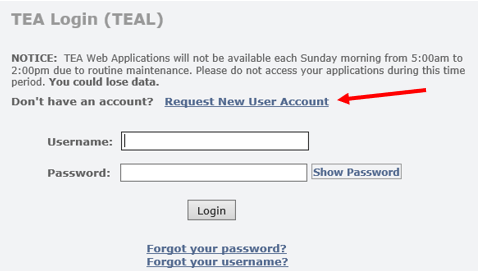 The user will log into their TEAL account and select My Application Accounts from the Self-Service menu in the left column. 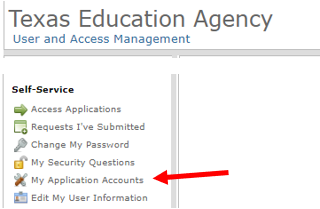 On the next screen, the user will click on the “Request New Account...” button, which brings up the Application ID listing. Select the AUDIT Application ID. 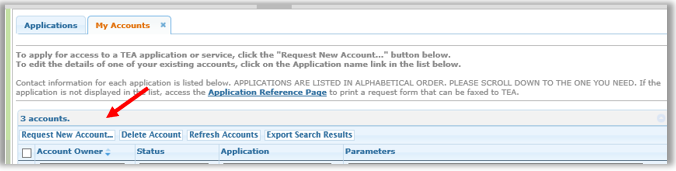 On the next screen, click on the “Add Access” button. 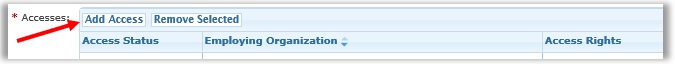 On the next screen, enter your Employing Organization (name or organization number), and select the option button for the role(s) that you are applying for. Details on the various Audit application roles can be found at the bottom of TEA’s Electronic Submissions webpage. The user will need to request the role of Governmental Charter User to be able to submit Governmental Charter School annual financial reports. Click the “Done” button to queue your request. Note: this does not submit your request to TEAL.On the next screen, you must click the “Save Changes” button. This will submit your access request to TEAL. Once your request has been approved, you will receive an email from TEAL. The user will now have access to the TEAL Audit application that will allow data feed schedules to be manually entered and/or submitted. Section 4 Submitting the Data FeedThere are two different methods for submitting the data feed. The first method is to submit the data in one complete text file. The second method is to enter the data by each individual field for each schedule. 4.1 Method OneConsult with your external auditor to determine if they are able to create a data feed text file of your annual financial report. Once the data file is created, it can be uploaded. Log on to the TEAL system and select the AUDIT program.Next, select IMPORT Audit Data from the main menu, and then click on the Display button.Use the Browse… button, in the first section titled Data Feed, to locate the file.Once the file is located, scroll to the bottom of the page, and select the Upload Now button. When the file is successfully uploaded, you will get a message that shows the number of records uploaded. Verify that the number of records uploaded equals the total number of records in the file. Use the VIEW District Status menu option to check the status of the data feed submission.The data feed text file can be resubmitted in its entirety or as a partial file. To resubmit a complete file, use “1” for the file sequence number. Partial files can be submitted using a file sequence number of “2” through “9.” If you need to correct individual fields of data, follow the steps in Method Two below. The data feed needs to be finalized by school personnel to complete the submission.A data feed text file will be rejected if the report file name is not eight digits and does not include the county district number, the report letter designation, and the last digit of the year in which the report is being submitted.4.1.1 Viewing Data Feed Data Select ENTER and/or FINALIZE Schedules from the menu, then click on the Display button. The schedule page will appear, and the school’s county-district number should appear in the CD# box. Read the important notes on the title page and use the Print button to retain a copy of reference.Select the schedule in which the data is to be viewed.You are ready to check your data for edits and finalize the submission. Refer to Section 5 Checking the Data for Edits and Finalizing the Submission on page 12 for this procedure.4.2 Method TwoThe second method is to enter the data by each individual field for each schedule.Select ENTER and/or FINALIZE Schedules from the main menu and then click on the Display button. The schedule page will appear, and the school’s county-district number should appear in the CD# box. Select the schedule in which the data is to be entered. The blank schedule will appear.Enter the data and click on the Save button. The data is not saved until the Save button in the schedule is selected. It is recommended to click on the Save button if you will be away from your computer for more than a brief time.Once you have finished entering data for a schedule and pressed the Save button, you are ready to check your data for edits. After all the schedules are entered and edits have been checked you will need to finalize the submission. Refer to page 13 for the procedure for checking for edits and finalizing the submission.  4.2.1 Important System Notes  Please read BEFORE you start entering data into the schedulesAll dollar amounts must be entered in whole dollars (no cents). If your audit report displays dollars and cents, you will need to round the numbers to whole dollars before entering them (round .01-.49 down, round .50-.99 up). For your entries to be saved to the database, you must click the Save button located at the top or bottom of each schedule. Failing to do so before moving to another screen or before being logged off for a period of inactivity will result in the loss of your entries.Only enter rows which contain data. Rows that do not apply to your school should be left blank. To indicate a negative number always use the "-" (minus) sign. The AUDIT application does not recognize parentheses ( ). If your auditor has used greater detail than is reflected in the AUDIT schedules, you may need to add amounts together to make the proper entries. You may also need to enter some sub-total and/or total row amounts if your audit report does not list them but they are required on the data feed schedule. Edit Errors will be displayed when the Save button is selected if sub-total or total amounts are not entered.If you are in doubt about a row, refer to the latest version of the Financial Accountability System Resource Guide (FASRG) for clarification.You only need to key items that apply and are listed in your school’s audit report. Your exhibit number and the one displayed in the data feed may be slightly different. You will need to enter the following schedules for your individual Charter School:A1 - Statement of Net PositionB1 - Statement of ActivitiesC1 - Balance SheetC1R - Statement of Reconciliation Between C1 and A1C2 - Statement of Revenues, Expenditures, and Changes in fund BalancesC2R - Statement of Reconciliation Between C2 and B1B19 - Schedule of Real Property Ownership Interest (if applicable)B20 - Schedule of Related Party Transactions (if applicable)B21 - Schedule of Related Party Compensation and Benefits (if applicable)J4 - Use of Funds Report - Select State Allotment Programs(optional for FY 2021, required for FY 2022)K1 - Schedule of Expenditure of Federal Awards (if a single audit is required)K2 - Schedule of Findings and Questioned Costs - Part 1 (if a single audit is required)K3 - Schedule of Findings and Questioned Costs - Part 2 (if a single audit is required)RQ1 - Required QuestionsAfter the data has been entered and verified for correctness, the data feed must be finalized by school personnel to complete the submission.Steps for Entering Data on Each Schedule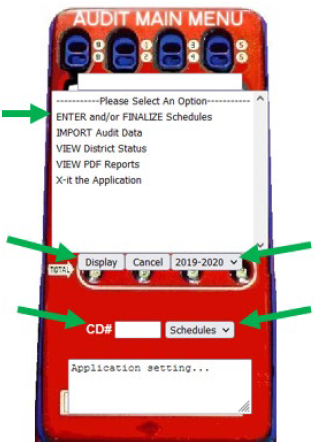 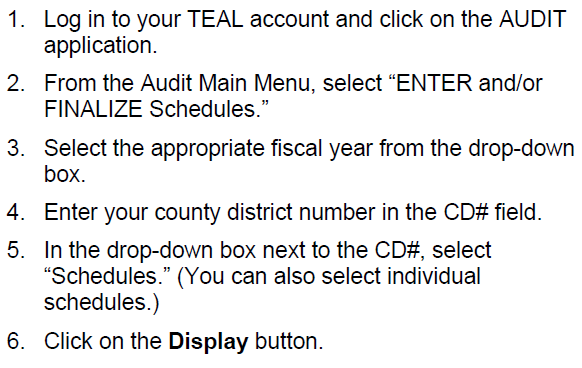 The schedule page will appear, and the charter school’s county-district number should appear in the CD# box. 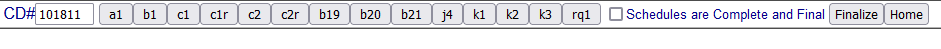 Select the schedule in which the data is to be entered. A blank schedule will appear.Enter the data and click on the “Save” button. The data is not saved until the “Save” button is selected.NOTE: It is recommended to click on the “Save” button if you will be away from your computer for more than a brief period.Once you have finished entering data for a schedule and clicked the “Save” button, you will need to check your data for edits. After all the schedules are entered and edits have been checked you will need to finalize the submission. Refer to the next section for procedures on checking for edits and finalizing the submission.  Section 5 Checking the Data for Edits and Finalizing the Submission IMPORTANT NOTES: The consistency of the data feed with the annual financial report is essential, as the submitted data is used for Financial Integrity Rating System of Texas (FIRST) and other calculations.The data feed should be checked against the annual financial report for consistency and any differences should be corrected. Once all the data has been determined to be consistent with the financial report, the edits can be checked.Edits are not necessarily errors. Small rounding edits of less than 100 dollars are acceptable and do not need to be corrected.The submission is not complete until the data has been finalized by school personnel.Select ENTER and/or FINALIZE Schedules from the main menu, then click on the Display button. The schedule page will appear, and the charter school’s county-district number should appear in the CD# box. Select the A1 schedule in which the data is to be checked. The A1 schedule will open.Edits are checked each time the Save button is selected. You can also check for edits, by selecting the Show Errors and then the Error List buttons (The buttons are located at both the top and the bottom of the schedule for convenience). An information box appears after a few seconds to tell you if there are any edits in the data. 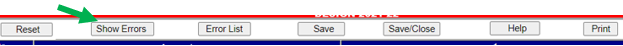 If there are no Edit errors, the following message will appear, “All Edit Checks Have Succeeded”. The data Edit checks for this schedule have been completed. Continue to the next schedule.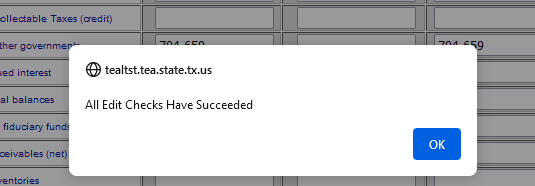 If there are Edit errors, an error message will appear saying how many edits failed and red dots will show up in the schedule next to certain cells. Not all cells with red dots are errors. The red dots indicate the fields which the system looks at when it is checking the edit. Click the OK button in the information box to close the box.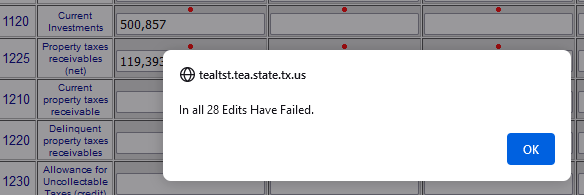 Click on the Error List button to view the Edit Failures. This will list the individual edits that failed. Each edit formula shows the individual row and column of each cell in the edit and how they are related. The Totals row under the edit displays the calculated value, the actual value in the cell, and the difference between the two values. Please note the edit list can be printed.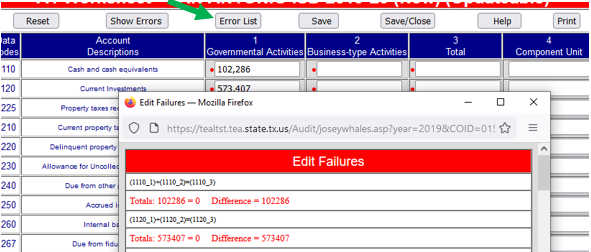 To correct an edit, click on the schedule, scroll to the cell where the edit is, and key the new amount into the cell. When you click on the Save button, the new data is saved.  You may do multiple corrections before clicking Save. Until you click on Save, the edit list is in the background. Once you click Save, you must repeat steps 3 and 6 to get a revised edit failures list. If the data feed and the AFR PDF agree with each other, but you still have edits, do not make any changes to the data feed submission. Instead, contact your external auditor to discuss the edit failures to determine how the errors must be corrected and if a revised schedule should be submitted. After the corrections have been made, click on the Show Errors button again. You should see the “All Edit Checks Have Succeeded” message. If not, continue making corrections. Continue checking the remaining schedules. ALL Schedules must be verified to the AFR PDF, and any edit failures resolved before moving on to the next step. Remember, not all edits are necessarily errors. Some edits are acceptable and do not require correcting.After all the schedules have been entered, or uploaded, and all the edits have been checked and corrected (if necessary), you will need to finalize the submission. At the top of the page, select the Schedules are Complete and Final check box and then click on the Finalize button to submit all the schedules and finalize the data feed being submitted to TEA. By clicking this box, you have confirmed that the data feed schedules are correct and reflect the AFR PDF for all Schedules.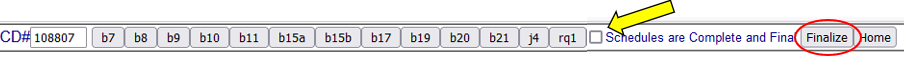 The AFR electronic submission is not complete until the data has been finalized by school personnel. This submits the finalized data feed to TEA and completes the last step of finalizing your district’s data feed. After you have selected the Finalize button, the data feed is no longer updateable. You will receive a message, which will also be emailed, thanking you for finalizing your data feed. Thank you for finalizing the financial data feed for ANYWHERE ACADEMY (099899) for FY2021 at 10/17/2021 8:00:29 AM Central Time.You have completed your data feed finalization process.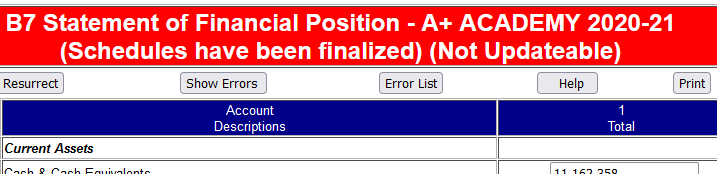 Section 6 Viewing the Status of the Data Feed File Only school personnel with TEAL Audit application access can view the status of the data feed submission in the Audit application.By selecting the VIEW District Status from the menu, charter school users can:view a listing of submitted files with submission dates and times,view the status of the data feed, andopen submitted pdfs and data feed files.NOTE: The school’s external auditor may have a TEAL account with Audit access. However, an external auditor does not have the VIEW District Status option and is not able to view all the uploaded files.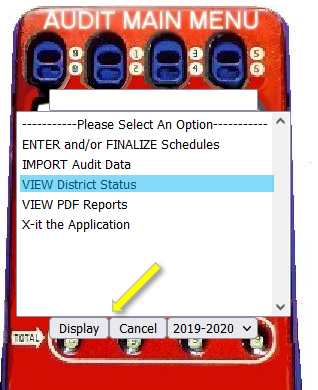 Example of “VIEW District Status” Page DisplayIf you have properly finalized the data feed, you should see “Finalized / Closed” under the Data Feed Status heading along with the date and time under the Finalization Date heading. If you do not see “Finalized / Closed” under the Data Feed Status heading, go back to the Check Data for Edits and Finalizing the Submission section and review the steps. 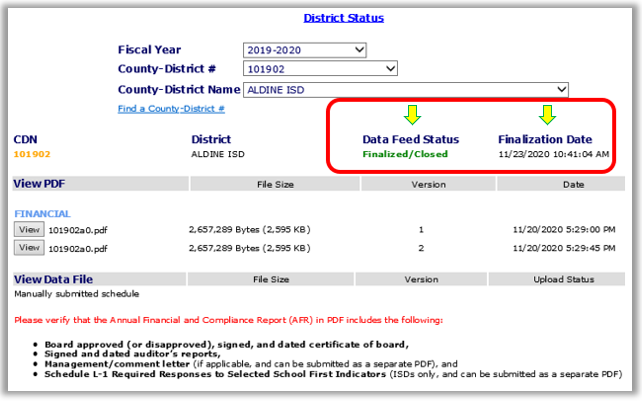 Section 7 Data Mapping Charts7.1 Schedule A1 - Statement of Net PositionThe Statement of Net Position, schedule A1 may contain up to two columns, enter those column amounts, and select Save.Remember to indicate negative numbers with the "-" minus sign. The data feed program does not recognize parentheses ( ).7.2 Schedule B1 – Statement of ActivitiesEnter the audited amounts from the financial audit report’s Statement of Activities, schedule B1 and select Save.Remember to indicate negative numbers with the "-" minus sign. The data feed program does not recognize parentheses ( ).7.3 Schedule C1 – Balance SheetEnter the audited amounts from the financial audit report’s Balance Sheet, schedule C1 and select Save. 7.4 Schedule C1R – Reconciliation Between C1 and A1Enter the audited amounts from the financial audit report’s Reconciliation of the governmental funds Balance Sheet to the government-wide Statement of Net Position, schedule C1R and select Save.The Reconciliation of the governmental funds Balance Sheet to the government-wide Statement of Net Position may be located on the same page as, and below your Balance Sheet.7.5 Schedule C2 – Statement of Revenues, Expenditures, and Changes in Fund BalancesEnter the audited amounts from the financial audit report’s Statement of Revenues, Expenditures, and Changes in Fund Balances, schedule C2 and select Save.7.6 Schedule C2R –Reconciliation Between C2 and B1	Enter the audited amounts from the financial audit report’s Reconciliation of the Statement of Revenues, Expenditures, and Changes in Fund Balances of Governmental Funds to the Statement of Activities,  schedule C2R and select Save.7.7 Schedule B19 – Schedule of Real Property Ownership Interest  (if applicable)Enter the information below as listed on your financial audit report’s Schedule of Real Property Ownership Interest (if applicable).Column 1 – Description:  Enter the legal property description for each real property asset as shown in the county clerk’s real property records (maximum of 32 characters including spaces). Column 2 - Property Address:  Enter the complete street address including number, name, city, state, and zip code. Column 3 - Total Assessed Value:  Enter amount determined by the county appraisal district. Columns 4 through 6 - Ownership Interest:  Enter the amount of ownership interest for each real property asset. (This is the same methodology used in the Schedule of Capital Assets.)7.8 Schedule B20 – Schedule of Related Party Transactions (if applicable)Enter the information below as listed on your financial audit report’s Schedule of Related Party Transactions (if applicable).Column 1 -  Related Party Name:   Enter the related party's name such as the company's name or the name of a Board member's spouse. Column 2 - Name of Relation to the Related Party:   Enter the individual's name within the organization to whom the related party is associated. Column 3 -  Relationship:   Enter the relationship between the organization member and the related party such as "Owner of company" or "Board member's spouse." Column 4 - Type of Transaction:  Enter whether the transaction is Financial (i.e., loans, leases, purchase/sale of goods or services, etc.) or Nonfinancial (i.e., donated property). Column 5 – Brief description of Terms and Conditions:   If applicable, enter any terms and conditions of long-term commitments such as loans, leases, or contracts. (maximum of 32 characters including spaces)Column 6 - Source of Funds Used:   Enter whether the transaction was paid with Local, State, or Federal funds; or N/A (if nonfinancial transaction). Column 7 - Payment Frequency:    Enter whether the transaction was paid Weekly, Monthly, Quarterly, Yearly, or One Time; or N/A (if nonfinancial transaction). Column 8 - Total Paid During FY:    Enter the total amount paid during the fiscal year. Column 9 - Principal Balance Due:   If applicable, enter the outstanding principal balance due at the end of the fiscal year.7.9 Schedule B21 – Schedule of Related Party Compensation and Benefits (if applicable)Enter the information below as listed on your financial audit report’s Schedule of Related Party Compensation and Benefits (if applicable).Column 1 - Related Party Name:  Enter the related party's name such as the name of a Board member's spouse. Column 2 - Name of Relation of the Related Party:  Enter the individual's name within the organization to whom the related party is associated. Column 3 – Relationship:   Enter the relationship between the organization member and the related party such as "Board member's spouse." Column 4 - Compensation or Benefit:   Enter whether the transaction was compensation or a benefit (e.g., life insurance). Column 5 - Payment Frequency:   Enter whether the transaction was paid Weekly, Monthly, Quarterly, Yearly, or One Time. Column 6 – Description:   Enter a brief description of the compensation or benefit such as "Life insurance." (maximum of 32 characters including spaces)Column 7 - Source of Funds Used:  Enter whether the transaction was paid with Local, State, or Federal funds. Column 8 - Total Paid During FY:   Enter the total amount paid on-behalf of or to the related party during the fiscal year.7.10 Schedule J4 – Use of Funds Report-Select State Allotment Programs  (optional for FY2021, required for FY2022)The new Schedule J4 - Use of Funds Report – Select State Allotment Programs will be required beginning with the FY 2022 audit, but it is encouraged to be included in the FY 2021 audit. The Schedule J4 collects data for the Compensatory Education Program (Section A) and the Bilingual Education Program (Section B).Please answer either YES or NO to the first two questions under the State Compensatory Education section (AP1 and AP2) and the Bilingual Education section (AP5 and AP6). Questions AP3 and AP7 ask for the total state allotment funds received for the respective allotment program during the district’s fiscal year. The amounts entered should be positive in whole dollars (no cents) without commas.Questions AP4 and AP8 ask for the actual direct program expenditures spent for the respective allotment program during the district’s fiscal year. The amounts entered should be positive in whole dollars (no cents) without commas.7.11 Schedule K1 – Schedule of Expenditure of Federal Awards  (if applicable)Enter the audited amounts from the financial audit report’s Schedule of Expenditure of Federal Awards into Schedule K1 if your school met the requirements to have a single audit conducted. Enter the appropriate responses. Consult with your independent auditor as needed. Additional information on federal grants can also be found on the SAM.gov website.Column 1a - Catalog of Federal Domestic Assistance (CFDA) Number:  Enter the two-digit prefix followed by the three-digit extension and any alphabetical characters (e.g., 84.027).Column 3 – Passed Through Entity Number:  Enter the identifying number provided by the pass-through entity.Column 5 – Federal Expenditures:  Enter the amount of the federal expenditures per the Schedule of Expenditures of Federal Awards (e.g., $50,237).7.12 Schedule K2 - Schedule of Findings and Questioned Costs (Part 1)Schedule K2 – Schedule of Findings and Questioned CostsEnter the appropriate responses based on your financial audit report. Consult with your independent auditor as needed.Answers to questions Q1 through Q4 can be found in the financial statements section of the Summary of Auditor’s Results on the Schedule of Findings and Questioned Costs (SFQC).Question Q1:  Enter the type of auditor’s report issued on financial statements (e.g., Unmodified, Modified, Disclaimer, or Adverse).Questions Q2 through Q4:  Enter either YES or NO.Answers to questions Q5 through Q10 can be found in the federal awards section of the Summary of Auditor’s Results on the SFQC.Questions Q5, Q6, Q8, and Q10:  Enter either YES or NO; or N/A or leave blank (if a single audit was not required).Question Q7:  Enter the type of auditor’s report issued on compliance for major programs (e.g., Unmodified, Modified, Disclaimer, or Adverse; or N/A or leave blank).Question Q9:  Enter the dollar threshold used to distinguish between Type A and Type B programs; or N/A or leave blank.If the independent auditor references the same finding number in both the financial statement audit and the compliance over major programs audit (single audit), please consider that finding when answering questions in both the Financial Statements section and the Federal Awards section. In the Identification of Major Programs section, enter the major programs listed on the SFQC along with their associated federal expenditures information from the Schedule of Expenditures of Federal Awards. Each program of a cluster will need to be listed individually by number, name (maximum of 32 characters including spaces), and program expenditure amount. If a single audit was not required, leave this section blank.7.13 Schedule K3 - Schedule of Findings and Questioned Costs (Part 2)Leave Schedule K3 blank if there were no findings indicated by the independent auditor.Enter the appropriate responses based on the schedules in the AFR. Consult with your independent auditor as needed.Use data code rows 1 through 20 for findings noted in the financial statement findings section of the Schedule of Findings and Questioned Costs (SFQC).Use data code rows 21 through 40 for findings noted in the federal award findings and questioned costs section of the the SFQC.If the independent auditor indicates the same finding number in both the financial statement audit and the compliance over major programs audit (single audit), enter the finding under both Financial Statement Findings the Federal Award Findings And Questioned Costs sections.Under column 1, enter the finding reference number assigned by the independent auditor.Under column 2, enter the finding condition noted by the independent auditor. (maximum of 250 characters including spaces).Under columns 3, 4, 5, and 6, answer YES or NO.Under column 7, leave blank if not applicable.7.14 Schedule RQ1 – Required QuestionsEnter the answer to questions Q1 through Q4 with either YES or NO as they are entered in your Schedule RQ1.SECTION 8 EDIT TABLESUSEFUL TEA WEBSITE LINKSTEAL webpageFinancial Compliance webpageAnnual Financial and Compliance ReportsElectronic SubmissionsFinancial Accountability System Resource Guide (FASRG)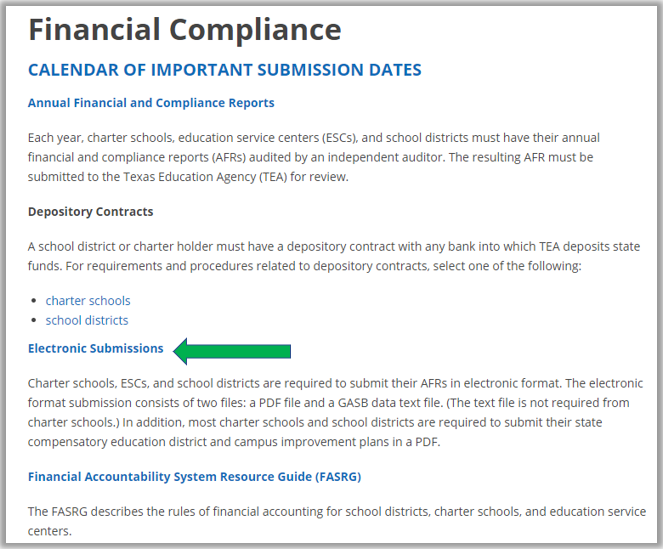 A1  Statement of Net PositionA1  Statement of Net PositionA1  Statement of Net PositionA1  Statement of Net PositionData CodeData CodeAccount Description1Governmental Activities2 Component UnitsCurrent Assets11101110Cash & Cash Equivalents11201120Investments - Current12001200Accounts Receivables12401240Due from Other Funds, Agencies, & Governments12901290Other Receivables14101410Deferred Expenses14901490Other Current Assets14991499Total Current AssetsProperty and Equipment & Other Noncurrent Assets15101510Land 15201520Buildings and Improvements15311531Vehicles (Net)15391539Furniture and Equipment (Net)15401540Other Property and Equipment (Net)15001500Total Property and Equipment (Gross)19001900Other Noncurrent Assets10001000Total AssetsDeferred Outflows of Resources17101710Deferred Outflows - Pensions17201720Other Deferred Outflows17001700Total Deferred Outflows of ResourcesCurrent Liabilities21102110Accounts Payable21202120Short-term Debt Payable21402140Accrued Interest Payable21502150Payroll Withholdings Payable21602160Accrued Wages & Benefits Payable21802180Due to Other Funds22002200Other Accrued Liabilities23002300Deferred Revenue24992499Total Current LiabilitiesNoncurrent Liabilities25002500Other Noncurrent (Long-Term) Liabilities25402540Net Pension Liability (NPL)25452545Other Post-Employment Benefits (OPEB)25992599Total Noncurrent Liabilities20002000Total LiabilitiesDeferred Inflows of Resources26102610Deferred Inflows - Pensions26202620Other Deferred Inflows26002600Total Deferred Inflows of ResourcesNet Position32003200Net Investment in Capital Assets38003800Restricted39003900Unrestricted30003000Total Net PositionB1   Statement of ActivitiesB1   Statement of ActivitiesB1   Statement of ActivitiesB1   Statement of ActivitiesB1   Statement of ActivitiesB1   Statement of ActivitiesB1   Statement of ActivitiesB1   Statement of Activities12345666DataAccountExpensesCharges for ServicesOperating Grants and ContributionsCapital Grants and Contributions Governmental ActivitiesComponent UnitsComponent UnitsComponent UnitsCodesDescriptionGovernmental Activities11Instruction 12Instructional Resources & Media Services13Curriculum & Instruction Staff Development 21Instructional Leadership 23School Leadership 31Guidance, Counseling, & Evaluation Services 32Social Work Services 33Health Services 34Transportation 35Food Services 36Extracurricular Activities 41General Administration 51Facilities Maintenance and Operations 52Security & Monitoring Services 53Data Processing Services 61Community Services 71Debt  Service81FundraisingtgTotal Governmental ActivitiesComponent Unitsc1Component Unit 1c2Component Unit 2c3Component Unit 3c4Component Unit 4c5Component Unit 5tcTotal Component UnitsDataAccount1Expenses2Charges for Services3Operating Grants and Contributions4Capital Grants and Contributions5Governmental Activities6Component Units6Component Units6Component UnitsGeneral Revenuesgr1Grants and contributions not restricted to specific programsgr2Miscellaneous local and intermediate revenuegr3Investment earningsgr4General Revenue 1gr5General Revenue 2gr6General Revenue 3gr7General Revenue 4gr8General Revenue 5tgrTotal General RevenuescnpChange in Net PositionnpbNet Position, BeginningadjAdjustmentsnpeNet Position, EndingC1  Balance SheetC1  Balance SheetC1  Balance SheetC1  Balance SheetC1  Balance SheetC1  Balance SheetData CodeAccount Description1General Fund2Total of Major Governmental Funds3Nonmajor Governmental Funds4Total Governmental FundsAssets1110Cash & Cash Equivalents1120Investments1200Accounts Receivables1240Due from Other Funds, Agencies, & Governments1410Prepaid Expenses1490Other Current Assets1000Total AssetsLiabilities2110Accounts Payable2120Other Current Liabilities2140Accrued Interest Payable2150Payroll Withholdings Payable2160Accrued Wages & Benefits Payable2180Due to Other Funds2200Other Accrued Liabilities2300Deferred Revenue2000Total LiabilitiesFund Balances3410Non-Spendable - Investments3415Non-Spendable - Long-Term Loans/Notes Rec.3425Non-Spendable – Endowment Principal3430Non-Spendable – Prepaid Items3445Non-Spendable - Other3450Restricted – Grant Funds3460Restricted Fund Balances of Consolidated School Dist.3470Restricted – Capital Acquisitions and Contractual Oblig.3480Restricted – Debt Service3490Restricted - Other3510Committed - Construction3520Committed – Claims and Judgements3525Committed – Retirement of Loans/Notes Payable3530Committed – Capital Expenditures for Equipment3540Committed – Self-Insurance3545Committed - Other3550Assigned - Construction3560Assigned - Claims and Judgements3565Assigned – Retirement of Loans/Notes Payable3570Assigned – Capital Expenditures for Equipment3580Assigned – Self-Insurance3590Assigned - Other3600Unassigned3000Total Fund Balances4000Total Liabilities and Fund BalancesC1R   Reconciliation Between C1 and A1C1R   Reconciliation Between C1 and A1C1R   Reconciliation Between C1 and A1Data CodesAccount Description1     Amount3000Total Fund Balances – Governmental Funds1Capital assets used in governmental activities are not financial resources and therefore, are not reported in the governmental funds financial statements.2Amounts reported as deferred outflows of resources in the government-wide financial statements are not reported in the governmental funds financial statements.3Amounts reported as deferred inflows of resources in the government-wide financial statements are not reported in the governmental funds financial statements.4Other Post-Employment Benefits (OPEB) are not due and payable in the current period and therefore, are not reported in the governmental funds financial statements.5Net Pension Liability (NPL) is not due and payable in the current period and therefore, is not reported in the governmental funds financial statements.6Capital leases payable, employee compensable leave, and other payables are not due and payable in the current period and therefore, are not reported in the governmental funds financial statements.7Other Expenditures8Other Expenditures9Other Expenditures10Other Expenditures11Other Expenditures12Other Expenditures13Other Expenditures14Other Expenditures15Other Expenditures16Other Expenditures17Total Net Position – Governmental ActivitiesC2   Statement of Revenues, Expenditures, and Changes in Fund BalancesC2   Statement of Revenues, Expenditures, and Changes in Fund BalancesC2   Statement of Revenues, Expenditures, and Changes in Fund BalancesC2   Statement of Revenues, Expenditures, and Changes in Fund BalancesC2   Statement of Revenues, Expenditures, and Changes in Fund BalancesC2   Statement of Revenues, Expenditures, and Changes in Fund BalancesData CodeAccount Description1General Fund2Total of Major Governmental Funds3Nonmajor Governmental Funds4Total Governmental FundsRevenue5700Local Revenues and Intermediate Sources5800State Program Revenues5900Federal Program Revenues5000Total RevenuesExpenditures11Instruction12Instructional Resources & Media Services13Curriculum & Instructional Staff Development21Instructional Leadership23School Leadership31Guidance, Counseling &Evaluation Services32Social Work Services33Health Services34Student Transportation35Food Services36Extracurricular Activities41General Administration51Facilities Maintenance and Operations52Security & Monitoring Services53Data Processing Services61Community Services71Debt Service81Fundraising6300Total Expenditures1100Excess (Deficiency) of Revenues Over (Under) ExpendituresOther Financing Sources (Uses)7915Transfers In8911Transfers Out7949Other7080Total Other Financing Sources (Uses)Special and Extraordinary Items7908Sale of Land7918Special Items (Resource)7919Extraordinary Items (Resource)8912Special items (use)8913Extraordinary items (use)Net Change in Fund Balances1200Net Change in Fund BalancesFund Balances0100Fund Balances at Beginning of Year1300Prior Period Adjustment(s)3000Fund Balances at End of YearC2R   Reconciliation Between C2 and B1C2R   Reconciliation Between C2 and B1C2R   Reconciliation Between C2 and B1Data CodesAccount Description1     Amount1200Net Change in Fund Balances1Depreciation is not recognized as an expense in governmental funds. Governmental funds report capital outlays as expenditures. However, in the Statement of Activities (government-wide financial statements), the cost of these assets is allocated over their estimated useful lives as depreciation expense.2Other Post-Employment Benefits, which are not due and payable in the current period, and therefore, are not reported in governmental funds financial statements.3Pension expense is not shown as an expenditure at the fund level but is reported in the Statement of Activities.4Capital leases payable, employee compensable leave (compensated absences), and other payables, which are not due and payable in the current period and therefore, are not reported in the governmental funds financial statements.5Contributions subsequent to the measurement date.6Amortization of deferred outflows - pensions.7Amortization of deferred inflows - pensions8Other: Amount 89Other: Amount 910Other: Amount 1011Other: Amount 1112Other: Amount 1213Other: amount 1314Other: Amount 1415Other: Amount 1516Other: Amount 1617Change in Net Position of Governmental ActivitiesB19   Schedule of Real Property Ownership InterestB19   Schedule of Real Property Ownership InterestB19   Schedule of Real Property Ownership InterestB19   Schedule of Real Property Ownership InterestB19   Schedule of Real Property Ownership InterestB19   Schedule of Real Property Ownership InterestB19   Schedule of Real Property Ownership InterestB19   Schedule of Real Property Ownership Interest123456DescriptionTotalOwnershipOwnershipOwnershipDataAccount (List each parcelPropertyAssessedInterestInterestInterestCodeDescriptionseparately)AddressValue- Local- State- Federal1Data2Data3Data4Data5Data6Data7Data8Data9Data10Data......200DataTRPTotal Real Property Ownership InterestB20   Schedule of Related Party TransactionsB20   Schedule of Related Party TransactionsB20   Schedule of Related Party TransactionsB20   Schedule of Related Party TransactionsB20   Schedule of Related Party TransactionsB20   Schedule of Related Party TransactionsB20   Schedule of Related Party TransactionsB20   Schedule of Related Party TransactionsB20   Schedule of Related Party TransactionsB20   Schedule of Related Party TransactionsB20   Schedule of Related Party Transactions123456789Name of DescriptionSourceTotalRelatedRelation of TermsofPaidPrincipalDataAccount Partyto theType ofandFundsPaymentDuringBalanceCodeDescriptionNameRelated PartyRelationshipTransactionConditionsUsedFrequencyFYDue1Data2Data3Data4Data5Data6Data7Data8Data9Data10Data......25DataB21   Schedule of Related Party Compensation and BenefitsB21   Schedule of Related Party Compensation and BenefitsB21   Schedule of Related Party Compensation and BenefitsB21   Schedule of Related Party Compensation and BenefitsB21   Schedule of Related Party Compensation and BenefitsB21   Schedule of Related Party Compensation and BenefitsB21   Schedule of Related Party Compensation and BenefitsB21   Schedule of Related Party Compensation and BenefitsB21   Schedule of Related Party Compensation and BenefitsB21   Schedule of Related Party Compensation and Benefits12345678Name of SourceTotalRelatedRelation CompensationofPaidDataAccount Partyto theorPaymentFundsDuringCodeDescriptionNameRelated PartyRelationshipBenefitFrequencyDescriptionUsedFY1Data2Data3Data4Data5Data6Data7Data8Data9Data10Data......25DataJ4   Use of Funds ReportJ4   Use of Funds ReportJ4   Use of Funds ReportDataAccount1CodesDescriptionResponsesState Compensatory EducationAP1Did your district expend any state compensatory education program state allotment funds during the district's fiscal year?AP2Does the district have written policies and procedures for its state compensatory education program?AP3Total state allotment funds received for state compensatory education programs during the district's fiscal year.AP4Actual direct program expenditures for state compensatory education programs during the district's fiscal year. (PICs 24,26,28,29,30,34)Bilingual EducationAP5Did your district expend any bilingual education program state allotment funds during the district's fiscal year?AP6Does the district have written policies and procedures for its bilingual education program?AP7Total state allotment funds received for bilingual education programs during the district's fiscal year.AP8Actual direct program expenditures for bilingual education programs during the district's fiscal year. (PICs 25 and 35)1a35DataAccountCFDAPassed ThroughCodeDescriptionNumberEntity NumberExpenditures1Data2Data3Data4Data5Data6Data7Data8Data9Data10Data......TFETotal Federal ExpendituresK2 Schedule of Findings and Questioned Costs (Part 1)K2 Schedule of Findings and Questioned Costs (Part 1)K2 Schedule of Findings and Questioned Costs (Part 1)K2 Schedule of Findings and Questioned Costs (Part 1)K2 Schedule of Findings and Questioned Costs (Part 1)K2 Schedule of Findings and Questioned Costs (Part 1)1234DataFederalName of FederalFederalCodesDescriptionsAnswerCFDA #Program ExpendituresFinancial StatementsQ1Type of auditor's report issued on financial statements.Q2Were there one or more material weaknesses identified over financial reporting?Q3Were there one or more significant deficiencies identified that are not considered to be material weaknesses in internal controls over financial reporting?Q4Was there noncompliance material to the financial statements noted?Federal AwardsQ5Were there one or more material weaknesses identified over compliance?Q6Were there one or more significant deficiencies identified that are not considered to be material weaknesses in internal controls over major programs?Q7Type of auditor's report issued on compliance for major programs.Q8Are there any audit findings disclosed that are required to be reported in accordance with Uniform Guidance (2 CFR §200)?Q9Dollar Threshold used to distinguish between Type A and Type B programs.Q10Auditee qualified as a low-risk auditee?Identification of Major ProgramsData Codes Descriptions12FederalCFDANumber3Name of Federal Program or Cluster4Federal Expenditures1Data2Data3Data4Data5Data6Data7Data8Data9Data10Data11Data12Data13Data14Data15DataTMPTotal Major Programs   Schedule of Findings and Questioned Costs (Part 2)   Schedule of Findings and Questioned Costs (Part 2)   Schedule of Findings and Questioned Costs (Part 2)   Schedule of Findings and Questioned Costs (Part 2)   Schedule of Findings and Questioned Costs (Part 2)   Schedule of Findings and Questioned Costs (Part 2)   Schedule of Findings and Questioned Costs (Part 2)   Schedule of Findings and Questioned Costs (Part 2)   Schedule of Findings and Questioned Costs (Part 2)1234567Internal ControlAuditInternalSignificantPrior YearFindingControlDeficiencyPriorFindingDataAccountReferenceFindingMaterialnot MaterialMaterialYearReferenceCodeDescriptionNumberDescriptionWeaknessWeaknessNoncomplianceFindingNumberFinancial StatementFinancial StatementFinancial StatementFindingsFindingsFindings1Data2Data3Data4Data5Data......20Data1234567Internal ControlAuditInternalSignificantPrior YearFindingControlDeficiencyPriorFindingDataAccountReferenceFindingMaterialnot MaterialQuestionedYearReferenceCodeDescriptionNumberDescriptionWeaknessWeaknessCostFindingNumberFederal Awards FindingsFederal Awards FindingsFederal Awards Findingsand Questioned Costsand Questioned Costsand Questioned Costs21Data22Data23Data24Data25Data......40DataRQ1    Required QuestionsRQ1    Required QuestionsRQ1    Required QuestionsDataAccount1CodeDescriptionAnswerPayment ComplianceQ1Was the charter school in compliance with the payment terms of all debt agreements at fiscal year end? [If the charter school was in default in a prior fiscal year, an exemption applies in following years if the charter school is current on its forbearance or payment plan with the lender and the payments are made on schedule for the fiscal year being rated. Also exempted are technical defaults that are not related to monetary defaults. A technical default is a failure to uphold the terms of a debt covenant, contract, or master promissory note even though payments to the lender, trust, or sinking fund are current. A debt agreement is a legal agreement between a debtor (person, company, etc. that owes money) and their creditors, which includes a plan for paying back the debt.]Q2Did the charter school make timely payments to the Teachers Retirement System (TRS), Texas Workforce Commission (TWC), Internal Revenue Service (IRS), and other government agencies? TransparencyQ3Did the charter school post the required financial information on its website in accordance with Government Code, Local Government Code, Texas Education Code, Texas Administrative Code and other statutes, laws and rules that were in effect at the charter school's fiscal year end?Q4Did the external independent auditor indicate the AFR was free of any instance(s) of material noncompliance for grants, contracts, and laws related to local, state, or federal funds? (The AICPA defines material noncompliance.)SCHEDULEEDIT FORMULAa1a1_1110_1+a1_1120_1+a1_1240_1+a1_1290_1+a1_1410_1+a1_1490_1=a1_1499_1a1a1_1500_1+a1_1900_1=a1_1999_1a1a1_1499_1+a1_1999_1=a1_1000_1a1a1_1710_1+a1_1720_1=a1_1700_1a1a1_2110_1+a1_2120_1+a1_2140_1+a1_2150_1+a1_2160_1+a1_2180_1+a1_2200_1+a1_2300_1=a1_2499_1a1a1_2500_1+a1_2540_1+a1_2545_1=a1_2599_1a1a1_2499_1+a1_2599_1=a1_2000_1a1a1_2610_1+a1_2620_1=a1_2600_1a1a1_3200_1+a1_3800_1+a1_3900_1=a1_3000_1a1a1_1110_2+a1_1120_2+a1_1240_2+a1_1290_2+a1_1410_2+a1_1490_2=a1_1499_2a1a1_1500_2+a1_1900_2=a1_1999_2a1a1_1499_2+a1_1999_2=a1_1000_2a1a1_1710_2+a1_1720_2=a1_1700_2a1a1_2110_2+a1_2120_2+a1_2140_2+a1_2150_2+a1_2160_2+a1_2180_2+a1_2200_2+a1_2300_2=a1_2499_2a1a1_2500_2+a1_2540_2+a1_2545_2=a1_2599_2a1a1_2499_2+a1_2599_2=a1_2000_2a1a1_2610_2+a1_2620_2=a1_2600_2a1a1_3200_2+a1_3800_2+a1_3900_2=a1_3000_2b1b1_11_1+b1_12_1+b1_13_1+b1_21_1+b1_23_1+b1_31_1+b1_32_1+b1_33_1+b1_34_1+b1_35_1+b1_36_1+b1_41_1+b1_51_1+b1_52_1+b1_53_1+b1_61_1+b1_71_1+b1_81_1=b1_tg_1b1b1_11_2+b1_12_2+b1_13_2+b1_21_2+b1_23_2+b1_31_2+b1_32_2+b1_33_2+b1_34_2+b1_35_2+b1_36_2+b1_41_2+b1_51_2+b1_52_2+b1_53_2+b1_61_2+b1_71_2+b1_81_2=b1_tg_2b1b1_11_3+b1_12_3+b1_13_3+b1_21_3+b1_23_3+b1_31_3+b1_32_3+b1_33_3+b1_34_3+b1_35_3+b1_36_3+b1_41_3+b1_51_3+b1_52_3+b1_53_3+b1_61_3+b1_71_3+b1_81_3=b1_tg_3b1b1_11_4+b1_12_4+b1_13_4+b1_21_4+b1_23_4+b1_31_4+b1_32_4+b1_33_4+b1_34_4+b1_35_4+b1_36_4+b1_41_4+b1_51_4+b1_52_4+b1_53_4+b1_61_4+b1_71_4+b1_81_4=b1_tg_4b1b1_11_5+b1_12_5+b1_13_5+b1_21_5+b1_23_5+b1_31_5+b1_32_5+b1_33_5+b1_34_5+b1_35_5+b1_36_5+b1_41_5+b1_51_5+b1_52_5+b1_53_5+b1_61_5+b1_71_5+b1_81_5=b1_tg_5b1b1_c1_1+b1_c2_1+b1_c3_1+b1_c4_1+b1_c5_1=b1_tc_1b1b1_c1_2+b1_c2_2+b1_c3_2+b1_c4_2+b1_c5_2=b1_tc_2b1b1_c1_3+b1_c2_3+b1_c3_3+b1_c4_3+b1_c5_3=b1_tc_3b1b1_c1_4+b1_c2_4+b1_c3_4+b1_c4_4+b1_c5_4=b1_tc_4b1b1_c1_6+b1_c2_6+b1_c3_6+b1_c4_6+b1_c5_6=b1_tc_6b1b1_gr1_5+b1_gr2_5+b1_gr3_5+b1_gr4_5+b1_gr5_5+b1_gr6_5+b1_gr7_5+b1_gr8_5=b1_tgr_5b1b1_gr1_6+b1_gr2_6+b1_gr3_6+b1_gr4_6+b1_gr5_6+b1_gr6_6+b1_gr7_6+b1_gr8_6=b1_tgr_6b1b1_tg_5+b1_tgr_5=b1_cnp_5b1b1_tc_6+b1_tgr_6=b1_cnp_6b1b1_cnp_5+b1_npb_5+b1_adj_5=b1_npe_5b1b1_cnp_6+b1_npb_6+b1_adj_6=b1_npe_6b19b19_1_3+b19_2_3+b19_3_3+b19_4_3+b19_5_3+b19_6_3+b19_7_3+b19_8_3+b19_9_3+b19_10_3+b19_11_3+b19_12_3+b19_13_3+b19_14_3+b19_15_3+b19_16_3+b19_17_3+b19_18_3+b19_19_3+b19_20_3+b19_21_3+b19_22_3+b19_23_3+b19_24_3+b19_25_3+b19_26_3+b19_27_3+b19_28_3+b19_29_3+b19_30_3+b19_31_3+b19_32_3+b19_33_3+b19_34_3+b19_35_3+b19_36_3+b19_37_3+b19_38_3+b19_39_3+b19_40_3+b19_41_3+b19_42_3+b19_43_3+b19_44_3+b19_45_3+b19_46_3+b19_47_3+b19_48_3+b19_49_3+b19_50_3+b19_51_3+b19_52_3+b19_53_3+b19_54_3+b19_55_3+b19_56_3+b19_57_3+b19_58_3+b19_59_3+b19_60_3+b19_61_3+b19_62_3+b19_63_3+b19_64_3+b19_65_3+b19_66_3+b19_67_3+b19_68_3+b19_69_3+b19_70_3+b19_71_3+b19_72_3+b19_73_3+b19_74_3+b19_75_3+b19_76_3+b19_77_3+b19_78_3+b19_79_3+b19_80_3+b19_81_3+b19_82_3+b19_83_3+b19_84_3+b19_85_3+b19_86_3+b19_87_3+b19_88_3+b19_89_3+b19_90_3+b19_91_3+b19_92_3+b19_93_3+b19_94_3+b19_95_3+b19_96_3+b19_97_3+b19_98_3+b19_99_3+b19_100_3+b19_101_3+b19_102_3+b19_103_3+b19_104_3+b19_105_3+b19_106_3+b19_107_3+b19_108_3+b19_109_3+b19_110_3+b19_111_3+b19_112_3+b19_113_3+b19_114_3+b19_115_3+b19_116_3+b19_117_3+b19_118_3+b19_119_3+b19_120_3+b19_121_3+b19_122_3+b19_123_3+b19_124_3+b19_125_3+b19_126_3+b19_127_3+b19_128_3+b19_129_3+b19_130_3+b19_131_3+b19_132_3+b19_133_3+b19_134_3+b19_135_3+b19_136_3+b19_137_3+b19_138_3+b19_139_3+b19_140_3+b19_141_3+b19_142_3+b19_143_3+b19_144_3+b19_145_3+b19_146_3+b19_147_3+b19_148_3+b19_149_3+b19_150_3+b19_151_3+b19_152_3+b19_153_3+b19_154_3+b19_155_3+b19_156_3+b19_157_3+b19_158_3+b19_159_3+b19_160_3+b19_161_3+b19_162_3+b19_163_3+b19_164_3+b19_165_3+b19_166_3+b19_167_3+b19_168_3+b19_169_3+b19_170_3+b19_171_3+b19_172_3+b19_173_3+b19_174_3+b19_175_3+b19_176_3+b19_177_3+b19_178_3+b19_179_3+b19_180_3+b19_181_3+b19_182_3+b19_183_3+b19_184_3+b19_185_3+b19_186_3+b19_187_3+b19_188_3+b19_189_3+b19_190_3+b19_191_3+b19_192_3+b19_193_3+b19_194_3+b19_195_3+b19_196_3+b19_197_3+b19_198_3+b19_199_3+b19_200_3=b19_trp_3b19b19_1_4+b19_2_4+b19_3_4+b19_4_4+b19_5_4+b19_6_4+b19_7_4+b19_8_4+b19_9_4+b19_10_4+b19_11_4+b19_12_4+b19_13_4+b19_14_4+b19_15_4+b19_16_4+b19_17_4+b19_18_4+b19_19_4+b19_20_4+b19_21_4+b19_22_4+b19_23_4+b19_24_4+b19_25_4+b19_26_4+b19_27_4+b19_28_4+b19_29_4+b19_30_4+b19_31_4+b19_32_4+b19_33_4+b19_34_4+b19_35_4+b19_36_4+b19_37_4+b19_38_4+b19_39_4+b19_40_4+b19_41_4+b19_42_4+b19_43_4+b19_44_4+b19_45_4+b19_46_4+b19_47_4+b19_48_4+b19_49_4+b19_50_4+b19_51_4+b19_52_4+b19_53_4+b19_54_4+b19_55_4+b19_56_4+b19_57_4+b19_58_4+b19_59_4+b19_60_4+b19_61_4+b19_62_4+b19_63_4+b19_64_4+b19_65_4+b19_66_4+b19_67_4+b19_68_4+b19_69_4+b19_70_4+b19_71_4+b19_72_4+b19_73_4+b19_74_4+b19_75_4+b19_76_4+b19_77_4+b19_78_4+b19_79_4+b19_80_4+b19_81_4+b19_82_4+b19_83_4+b19_84_4+b19_85_4+b19_86_4+b19_87_4+b19_88_4+b19_89_4+b19_90_4+b19_91_4+b19_92_4+b19_93_4+b19_94_4+b19_95_4+b19_96_4+b19_97_4+b19_98_4+b19_99_4+b19_100_4+b19_101_4+b19_102_4+b19_103_4+b19_104_4+b19_105_4+b19_106_4+b19_107_4+b19_108_4+b19_109_4+b19_110_4+b19_111_4+b19_112_4+b19_113_4+b19_114_4+b19_115_4+b19_116_4+b19_117_4+b19_118_4+b19_119_4+b19_120_4+b19_121_4+b19_122_4+b19_123_4+b19_124_4+b19_125_4+b19_126_4+b19_127_4+b19_128_4+b19_129_4+b19_130_4+b19_131_4+b19_132_4+b19_133_4+b19_134_4+b19_135_4+b19_136_4+b19_137_4+b19_138_4+b19_139_4+b19_140_4+b19_141_4+b19_142_4+b19_143_4+b19_144_4+b19_145_4+b19_146_4+b19_147_4+b19_148_4+b19_149_4+b19_150_4+b19_151_4+b19_152_4+b19_153_4+b19_154_4+b19_155_4+b19_156_4+b19_157_4+b19_158_4+b19_159_4+b19_160_4+b19_161_4+b19_162_4+b19_163_4+b19_164_4+b19_165_4+b19_166_4+b19_167_4+b19_168_4+b19_169_4+b19_170_4+b19_171_4+b19_172_4+b19_173_4+b19_174_4+b19_175_4+b19_176_4+b19_177_4+b19_178_4+b19_179_4+b19_180_4+b19_181_4+b19_182_4+b19_183_4+b19_184_4+b19_185_4+b19_186_4+b19_187_4+b19_188_4+b19_189_4+b19_190_4+b19_191_4+b19_192_4+b19_193_4+b19_194_4+b19_195_4+b19_196_4+b19_197_4+b19_198_4+b19_199_4+b19_200_4=b19_trp_4b19b19_1_5+b19_2_5+b19_3_5+b19_4_5+b19_5_5+b19_6_5+b19_7_5+b19_8_5+b19_9_5+b19_10_5+b19_11_5+b19_12_5+b19_13_5+b19_14_5+b19_15_5+b19_16_5+b19_17_5+b19_18_5+b19_19_5+b19_20_5+b19_21_5+b19_22_5+b19_23_5+b19_24_5+b19_25_5+b19_26_5+b19_27_5+b19_28_5+b19_29_5+b19_30_5+b19_31_5+b19_32_5+b19_33_5+b19_34_5+b19_35_5+b19_36_5+b19_37_5+b19_38_5+b19_39_5+b19_40_5+b19_41_5+b19_42_5+b19_43_5+b19_44_5+b19_45_5+b19_46_5+b19_47_5+b19_48_5+b19_49_5+b19_50_5+b19_51_5+b19_52_5+b19_53_5+b19_54_5+b19_55_5+b19_56_5+b19_57_5+b19_58_5+b19_59_5+b19_60_5+b19_61_5+b19_62_5+b19_63_5+b19_64_5+b19_65_5+b19_66_5+b19_67_5+b19_68_5+b19_69_5+b19_70_5+b19_71_5+b19_72_5+b19_73_5+b19_74_5+b19_75_5+b19_76_5+b19_77_5+b19_78_5+b19_79_5+b19_80_5+b19_81_5+b19_82_5+b19_83_5+b19_84_5+b19_85_5+b19_86_5+b19_87_5+b19_88_5+b19_89_5+b19_90_5+b19_91_5+b19_92_5+b19_93_5+b19_94_5+b19_95_5+b19_96_5+b19_97_5+b19_98_5+b19_99_5+b19_100_5+b19_101_5+b19_102_5+b19_103_5+b19_104_5+b19_105_5+b19_106_5+b19_107_5+b19_108_5+b19_109_5+b19_110_5+b19_111_5+b19_112_5+b19_113_5+b19_114_5+b19_115_5+b19_116_5+b19_117_5+b19_118_5+b19_119_5+b19_120_5+b19_121_5+b19_122_5+b19_123_5+b19_124_5+b19_125_5+b19_126_5+b19_127_5+b19_128_5+b19_129_5+b19_130_5+b19_131_5+b19_132_5+b19_133_5+b19_134_5+b19_135_5+b19_136_5+b19_137_5+b19_138_5+b19_139_5+b19_140_5+b19_141_5+b19_142_5+b19_143_5+b19_144_5+b19_145_5+b19_146_5+b19_147_5+b19_148_5+b19_149_5+b19_150_5+b19_151_5+b19_152_5+b19_153_5+b19_154_5+b19_155_5+b19_156_5+b19_157_5+b19_158_5+b19_159_5+b19_160_5+b19_161_5+b19_162_5+b19_163_5+b19_164_5+b19_165_5+b19_166_5+b19_167_5+b19_168_5+b19_169_5+b19_170_5+b19_171_5+b19_172_5+b19_173_5+b19_174_5+b19_175_5+b19_176_5+b19_177_5+b19_178_5+b19_179_5+b19_180_5+b19_181_5+b19_182_5+b19_183_5+b19_184_5+b19_185_5+b19_186_5+b19_187_5+b19_188_5+b19_189_5+b19_190_5+b19_191_5+b19_192_5+b19_193_5+b19_194_5+b19_195_5+b19_196_5+b19_197_5+b19_198_5+b19_199_5+b19_200_5=b19_trp_5b19b19_1_6+b19_2_6+b19_3_6+b19_4_6+b19_5_6+b19_6_6+b19_7_6+b19_8_6+b19_9_6+b19_10_6+b19_11_6+b19_12_6+b19_13_6+b19_14_6+b19_15_6+b19_16_6+b19_17_6+b19_18_6+b19_19_6+b19_20_6+b19_21_6+b19_22_6+b19_23_6+b19_24_6+b19_25_6+b19_26_6+b19_27_6+b19_28_6+b19_29_6+b19_30_6+b19_31_6+b19_32_6+b19_33_6+b19_34_6+b19_35_6+b19_36_6+b19_37_6+b19_38_6+b19_39_6+b19_40_6+b19_41_6+b19_42_6+b19_43_6+b19_44_6+b19_45_6+b19_46_6+b19_47_6+b19_48_6+b19_49_6+b19_50_6+b19_51_6+b19_52_6+b19_53_6+b19_54_6+b19_55_6+b19_56_6+b19_57_6+b19_58_6+b19_59_6+b19_60_6+b19_61_6+b19_62_6+b19_63_6+b19_64_6+b19_65_6+b19_66_6+b19_67_6+b19_68_6+b19_69_6+b19_70_6+b19_71_6+b19_72_6+b19_73_6+b19_74_6+b19_75_6+b19_76_6+b19_77_6+b19_78_6+b19_79_6+b19_80_6+b19_81_6+b19_82_6+b19_83_6+b19_84_6+b19_85_6+b19_86_6+b19_87_6+b19_88_6+b19_89_6+b19_90_6+b19_91_6+b19_92_6+b19_93_6+b19_94_6+b19_95_6+b19_96_6+b19_97_6+b19_98_6+b19_99_6+b19_100_6+b19_101_6+b19_102_6+b19_103_6+b19_104_6+b19_105_6+b19_106_6+b19_107_6+b19_108_6+b19_109_6+b19_110_6+b19_111_6+b19_112_6+b19_113_6+b19_114_6+b19_115_6+b19_116_6+b19_117_6+b19_118_6+b19_119_6+b19_120_6+b19_121_6+b19_122_6+b19_123_6+b19_124_6+b19_125_6+b19_126_6+b19_127_6+b19_128_6+b19_129_6+b19_130_6+b19_131_6+b19_132_6+b19_133_6+b19_134_6+b19_135_6+b19_136_6+b19_137_6+b19_138_6+b19_139_6+b19_140_6+b19_141_6+b19_142_6+b19_143_6+b19_144_6+b19_145_6+b19_146_6+b19_147_6+b19_148_6+b19_149_6+b19_150_6+b19_151_6+b19_152_6+b19_153_6+b19_154_6+b19_155_6+b19_156_6+b19_157_6+b19_158_6+b19_159_6+b19_160_6+b19_161_6+b19_162_6+b19_163_6+b19_164_6+b19_165_6+b19_166_6+b19_167_6+b19_168_6+b19_169_6+b19_170_6+b19_171_6+b19_172_6+b19_173_6+b19_174_6+b19_175_6+b19_176_6+b19_177_6+b19_178_6+b19_179_6+b19_180_6+b19_181_6+b19_182_6+b19_183_6+b19_184_6+b19_185_6+b19_186_6+b19_187_6+b19_188_6+b19_189_6+b19_190_6+b19_191_6+b19_192_6+b19_193_6+b19_194_6+b19_195_6+b19_196_6+b19_197_6+b19_198_6+b19_199_6+b19_200_6=b19_trp_6c1c1_1110_1+c1_1120_1+c1_1200_1+c1_1240_1+c1_1410_1+c1_1490_1=c1_1000_1c1c1_1110_2+c1_1120_2+c1_1200_2+c1_1240_2+c1_1410_2+c1_1490_2=c1_1000_2c1c1_1110_3+c1_1120_3+c1_1200_3+c1_1240_3+c1_1410_3+c1_1490_3=c1_1000_3c1c1_1110_4+c1_1120_4+c1_1200_4+c1_1240_4+c1_1410_4+c1_1490_4=c1_1000_4c1c1_2110_1+c1_2120_1+c1_2140_1+c1_2150_1+c1_2160_1+c1_2180_1+c1_2200_1+c1_2300_1=c1_2000_1c1c1_2110_2+c1_2120_2+c1_2140_2+c1_2150_2+c1_2160_2+c1_2180_2+c1_2200_2+c1_2300_2=c1_2000_2c1c1_2110_3+c1_2120_3+c1_2140_3+c1_2150_3+c1_2160_3+c1_2180_3+c1_2200_3+c1_2300_3=c1_2000_3c1c1_2110_4+c1_2120_4+c1_2140_4+c1_2150_4+c1_2160_4+c1_2180_4+c1_2200_4+c1_2300_4=c1_2000_4c1c1_3410_1+c1_3415_1+c1_3425_1+c1_3430_1+c1_3445_1+c1_3450_1+c1_3460_1+c1_3470_1+c1_3480_1+c1_3490_1+c1_3510_1+c1_3520_1+c1_3525_1+c1_3530_1+c1_3540_1+c1_3545_1+c1_3550_1+c1_3560_1+c1_3565_1+c1_3570_1+c1_3580_1+c1_3590_1+c1_3600_1=c1_3000_1c1c1_3410_2+c1_3415_2+c1_3425_2+c1_3430_2+c1_3445_2+c1_3450_2+c1_3460_2+c1_3470_2+c1_3480_2+c1_3490_2+c1_3510_2+c1_3520_2+c1_3525_2+c1_3530_2+c1_3540_2+c1_3545_2+c1_3550_2+c1_3560_2+c1_3565_2+c1_3570_2+c1_3580_2+c1_3590_2+c1_3600_2=c1_3000_2c1c1_3410_3+c1_3415_3+c1_3425_3+c1_3430_3+c1_3445_3+c1_3450_3+c1_3460_3+c1_3470_3+c1_3480_3+c1_3490_3+c1_3510_3+c1_3520_3+c1_3525_3+c1_3530_3+c1_3540_3+c1_3545_3+c1_3550_3+c1_3560_3+c1_3565_3+c1_3570_3+c1_3580_3+c1_3590_3+c1_3600_3=c1_3000_3c1c1_3410_4+c1_3415_4+c1_3425_4+c1_3430_4+c1_3445_4+c1_3450_4+c1_3460_4+c1_3470_4+c1_3480_4+c1_3490_4+c1_3510_4+c1_3520_4+c1_3525_4+c1_3530_4+c1_3540_4+c1_3545_4+c1_3550_4+c1_3560_4+c1_3565_4+c1_3570_4+c1_3580_4+c1_3590_4+c1_3600_4=c1_3000_4c1c1_2000_1+c1_3000_1=c1_4000_1c1c1_2000_2+c1_3000_2=c1_4000_2c1c1_2000_3+c1_3000_3=c1_4000_3c1c1_2000_4+c1_3000_4=c1_4000_4c1rc1_3000_4=c1r_3000_1c1rc1r_3000_1+c1r_1_1+c1r_2_1+c1r_3_1+c1r_4_1+c1r_5_1+c1r_6_1+c1r_7_1+c1r_8_1+c1r_9_1+c1r_10_1+c1r_11_1+c1r_12_1+c1r_13_1+c1r_14_1+c1r_15_1+c1r_16_1=c1r_17_1c1ra1_3000_1=c1r_17_1c2c2_5700_1+c2_5800_1+c2_5900_1=c2_5000_1c2c2_5700_2+c2_5800_2+c2_5900_2=c2_5000_2c2c2_5700_3+c2_5800_3+c2_5900_3=c2_5000_3c2c2_5700_4+c2_5800_4+c2_5900_4=c2_5000_4c2c2_11_1+c2_12_1+c2_13_1+c2_21_1+c2_23_1+c2_31_1+c2_32_1+c2_33_1+c2_34_1+c2_35_1+c2_36_1+c2_41_1+c2_51_1+c2_52_1+c2_53_1+c2_61_1+c2_71_1+c2_81_1=c2_6300_1c2c2_11_2+c2_12_2+c2_13_2+c2_21_2+c2_23_2+c2_31_2+c2_32_2+c2_33_2+c2_34_2+c2_35_2+c2_36_2+c2_41_2+c2_51_2+c2_52_2+c2_53_2+c2_61_2+c2_71_2+c2_81_2=c2_6300_2c2c2_11_3+c2_12_3+c2_13_3+c2_21_3+c2_23_3+c2_31_3+c2_32_3+c2_33_3+c2_34_3+c2_35_3+c2_36_3+c2_41_3+c2_51_3+c2_52_3+c2_53_3+c2_61_3+c2_71_3+c2_81_3=c2_6300_3c2c2_11_4+c2_12_4+c2_13_4+c2_21_4+c2_23_4+c2_31_4+c2_32_4+c2_33_4+c2_34_4+c2_35_4+c2_36_4+c2_41_4+c2_51_4+c2_52_4+c2_53_4+c2_61_4+c2_71_4+c2_81_4=c2_6300_4c2c2_5000_1-c2_6300_1=c2_1100_1c2c2_5000_2-c2_6300_2=c2_1100_2c2c2_5000_3-c2_6300_3=c2_1100_3c2c2_5000_4-c2_6300_4=c2_1100_4c2c2_7915_1+c2_8911_1+c2_7949_1=c2_7080_1c2c2_7915_2+c2_8911_2+c2_7949_2=c2_7080_2c2c2_7915_3+c2_8911_3+c2_7949_3=c2_7080_3c2c2_7915_4+c2_8911_4+c2_7949_4=c2_7080_4c2c2_1100_1+c2_7080_1+c2_7908_1+c2_7918_1+c2_7919_1+c2_8912_1+c2_8913_1=c2_1200_1c2c2_1100_2+c2_7080_2+c2_7908_2+c2_7918_2+c2_7919_2+c2_8912_2+c2_8913_2=c2_1200_2c2c2_1100_3+c2_7080_3+c2_7908_3+c2_7918_3+c2_7919_3+c2_8912_3+c2_8913_3=c2_1200_3c2c2_1100_4+c2_7080_4+c2_7908_4+c2_7918_4+c2_7919_4+c2_8912_4+c2_8913_4=c2_1200_4c2c2_0100_1+c2_1300_1+c2_1200_1=c2_3000_1c2c2_0100_2+c2_1300_2+c2_1200_2=c2_3000_2c2c2_0100_3+c2_1300_3+c2_1200_3=c2_3000_3c2c2_0100_4+c2_1300_4+c2_1200_4=c2_3000_4c2rc2_1200_4=c2r_1200_1c2rc2r_1200_1+c2r_1_1+c2r_2_1+c2r_3_1+c2r_4_1+c2r_5_1+c2r_6_1+c2r_7_1+c2r_8_1+c2r_9_1+c2r_10_1+c2r_11_1+c2r_12_1+c2r_13_1+c2r_14_1+c2r_15_1+c2r_16_1=c2r_17_1c2rb1_cnp_5=c2r_17_1k1k1_1_5+k1_2_5+k1_3_5+k1_4_5+k1_5_5+k1_6_5+k1_7_5+k1_8_5+k1_9_5+k1_10_5+k1_11_5+k1_12_5+k1_13_5+k1_14_5+k1_15_5+k1_16_5+k1_17_5+k1_18_5+k1_19_5+k1_20_5+k1_21_5+k1_22_5+k1_23_5+k1_24_5+k1_25_5+k1_26_5+k1_27_5+k1_28_5+k1_29_5+k1_30_5+k1_31_5+k1_32_5+k1_33_5+k1_34_5+k1_35_5+k1_36_5+k1_37_5+k1_38_5+k1_39_5+k1_40_5+k1_41_5+k1_42_5+k1_43_5+k1_44_5+k1_45_5+k1_46_5+k1_47_5+k1_48_5+k1_49_5+k1_50_5+k1_51_5+k1_52_5+k1_53_5+k1_54_5+k1_55_5+k1_56_5+k1_57_5+k1_58_5+k1_59_5+k1_60_5+k1_61_5+k1_62_5+k1_63_5+k1_64_5+k1_65_5+k1_66_5+k1_67_5+k1_68_5+k1_69_5+k1_70_5+k1_71_5+k1_72_5+k1_73_5+k1_74_5+k1_75_5+k1_76_5+k1_77_5+k1_78_5+k1_79_5+k1_80_5+k1_81_5+k1_82_5+k1_83_5+k1_84_5+k1_85_5+k1_86_5+k1_87_5+k1_88_5+k1_89_5+k1_90_5+k1_91_5+k1_92_5+k1_93_5+k1_94_5+k1_95_5+k1_96_5+k1_97_5+k1_98_5+k1_99_5+k1_100_5+k1_101_5+k1_102_5+k1_103_5+k1_104_5+k1_105_5+k1_106_5+k1_107_5+k1_108_5+k1_109_5+k1_110_5+k1_111_5+k1_112_5+k1_113_5+k1_114_5+k1_115_5+k1_116_5+k1_117_5+k1_118_5+k1_119_5+k1_120_5+k1_121_5+k1_122_5+k1_123_5+k1_124_5+k1_125_5+k1_126_5+k1_127_5+k1_128_5+k1_129_5+k1_130_5+k1_131_5+k1_132_5+k1_133_5+k1_134_5+k1_135_5+k1_136_5+k1_137_5+k1_138_5+k1_139_5+k1_140_5+k1_141_5+k1_142_5+k1_143_5+k1_144_5+k1_145_5+k1_146_5+k1_147_5+k1_148_5+k1_149_5+k1_150_5=k1_tfe_5k2k2_1_4+k2_2_4+k2_3_4+k2_4_4+k2_5_4+k2_6_4+k2_7_4+k2_8_4+k2_9_4+k2_10_4+k2_11_4+k2_12_4+k2_13_4+k2_14_4+k2_15_4=k2_tmp_4